ERZİNCAN’DA YENİ BAŞKAN MEVLÜT CAVİT ÖZARSLAN OLDU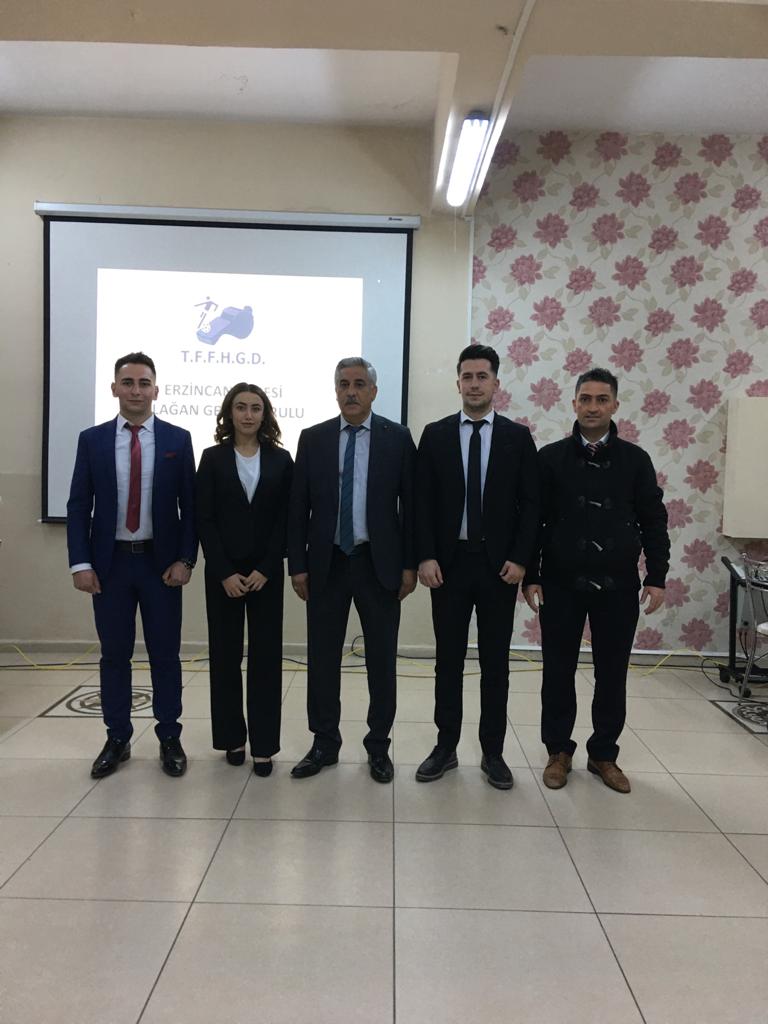 TFFHGD Erzincan Şubesi Olağan Genel Kurulu 05/03/2021 tarihinde Çevre Şehircilik İl Müdürlüğü Sosyal Tesislerinde saat 17.00’de pandemi kurallarına uygun olarak gerçekleştirildi.	Divan Kurulu Başkanının eski İl Hakemi Kurulu Başkanlarından Alaattin FIRAT’ın yaptığı Genel Kurulda Erzincan hakem ve gözlemcilerinin tek liste olarak mutabakat sağladığı kongrede başkanlığa Mevlüt Cavit ÖZARSLAN seçilerek Yönetim Kurulu görev dağılımı yapıldıktan sonra aşağıdaki şekilde oluştu.Yönetim Kurulu :Başkan		: Mevlüt Cavit ÖZARSLANBaşkan Vekili	: Kemal BAYTEKİNSayman	: Selim ERZURUMLUSekreter	: Yusuf Kenan ÇAKMAKÜye		: Nurhak İBİLİDenetleme Kurulu :Eyüp DÜLGEROĞLUBayram AKANAdem GömrükçüGenel Merkez Delegeleri :Murat YENİCESami YILMAZAykut UĞURLUSeçimden sonra konuşma yapan Yönetim Kurulu Başkanı Mevlüt Cavit ÖZARSLAN daha önce görev yapmış olan Dernek Başkanımız Aydın ŞENGÜL ve Yönetim Kuruluna şimdiye kadar verdikleri emeklerinden dolayı teşekkür etti. Ülke olarak zor bir zamandan geçtiğimiz bu pandemide Ülkemizin birlik beraberliğe ihtiyaç olduğu bu dönemde katılımınızdan dolayı tüm delegelere teşekkürlerimi sunuyorum. Genel Kurulun ilimiz hayırlı olması temennilerini sundu.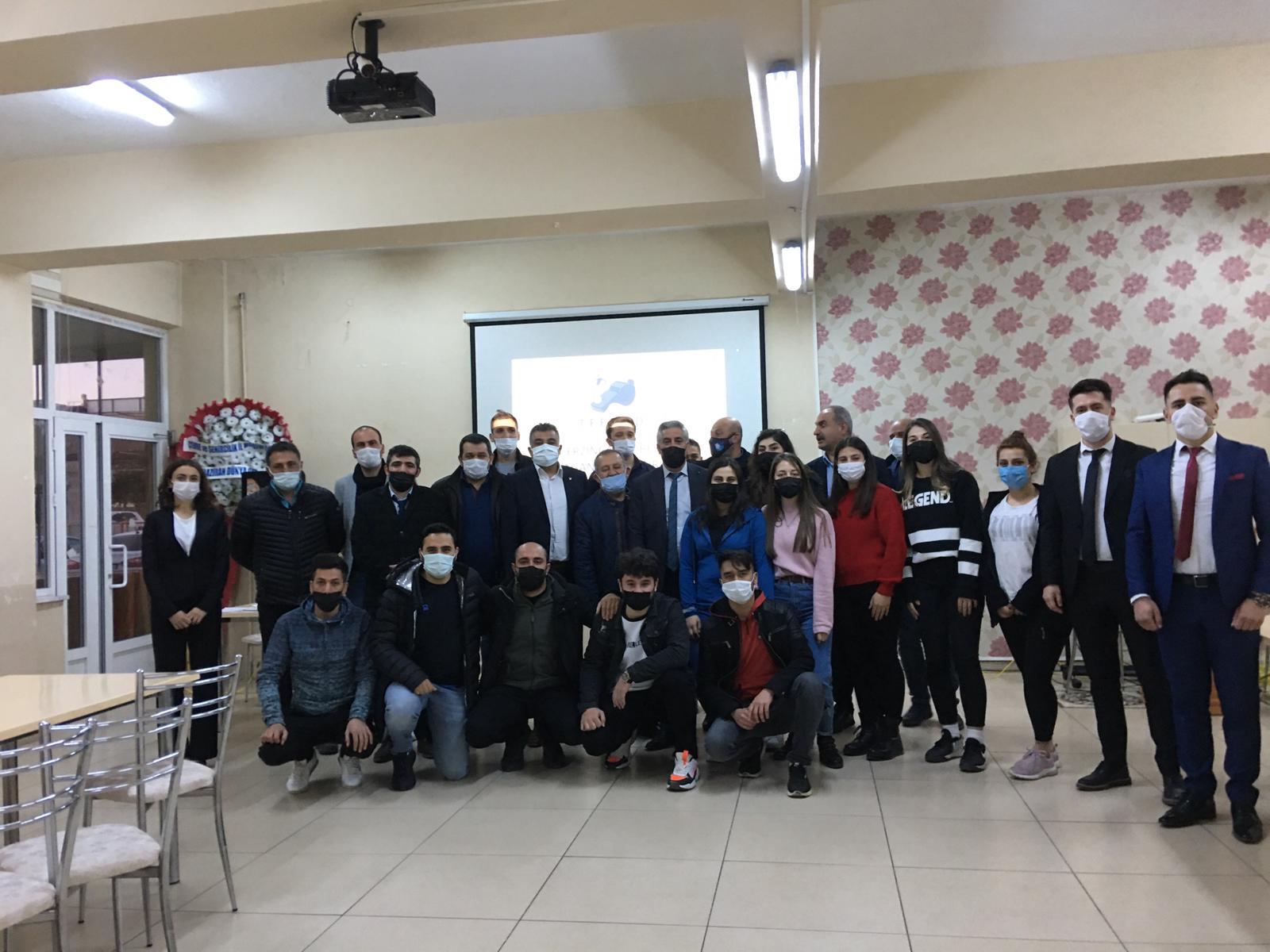 